Sample Faculty Mentoring GuideThe images below are simply a guide you can use for ideas in working with your mentee. You are not expected to follow this—just a SAMPLE.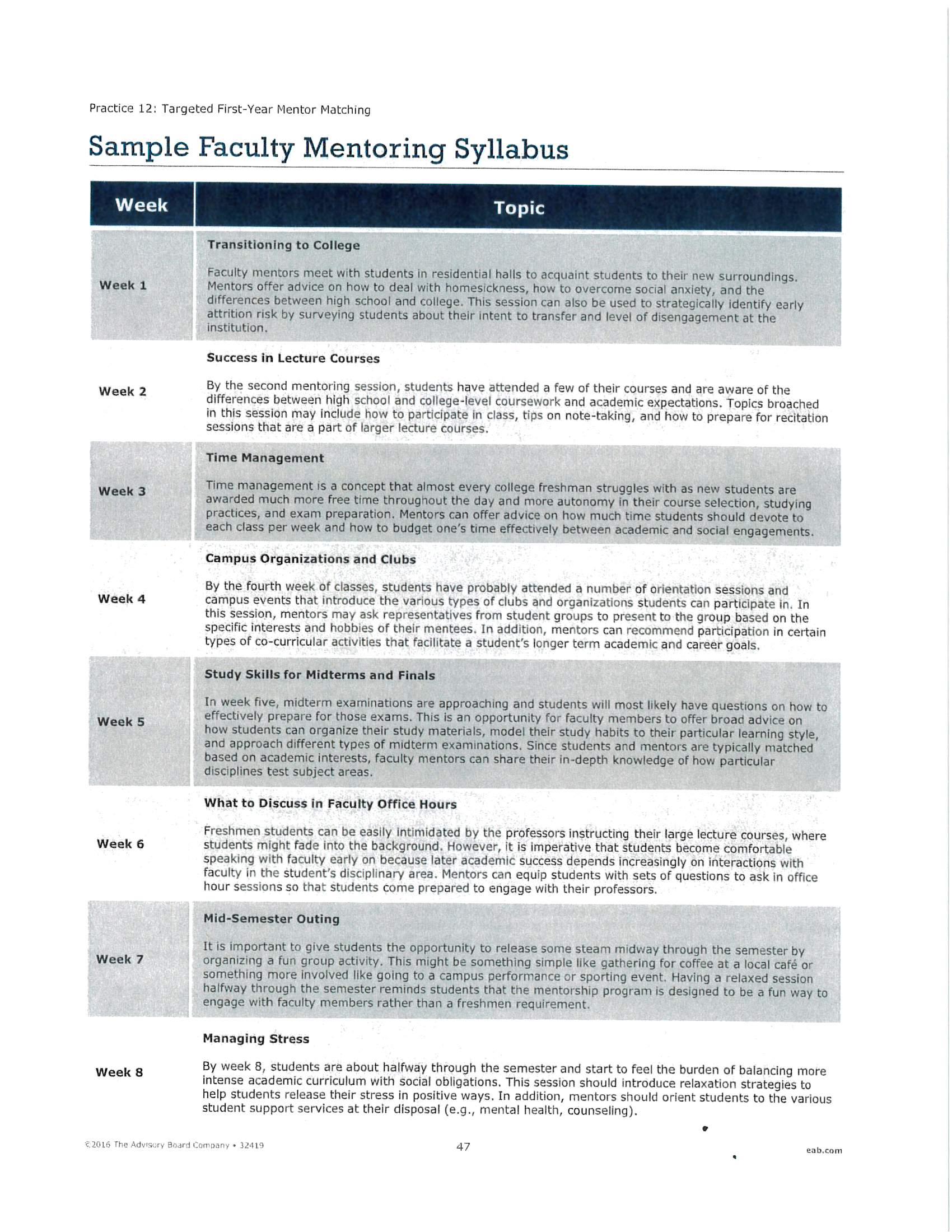 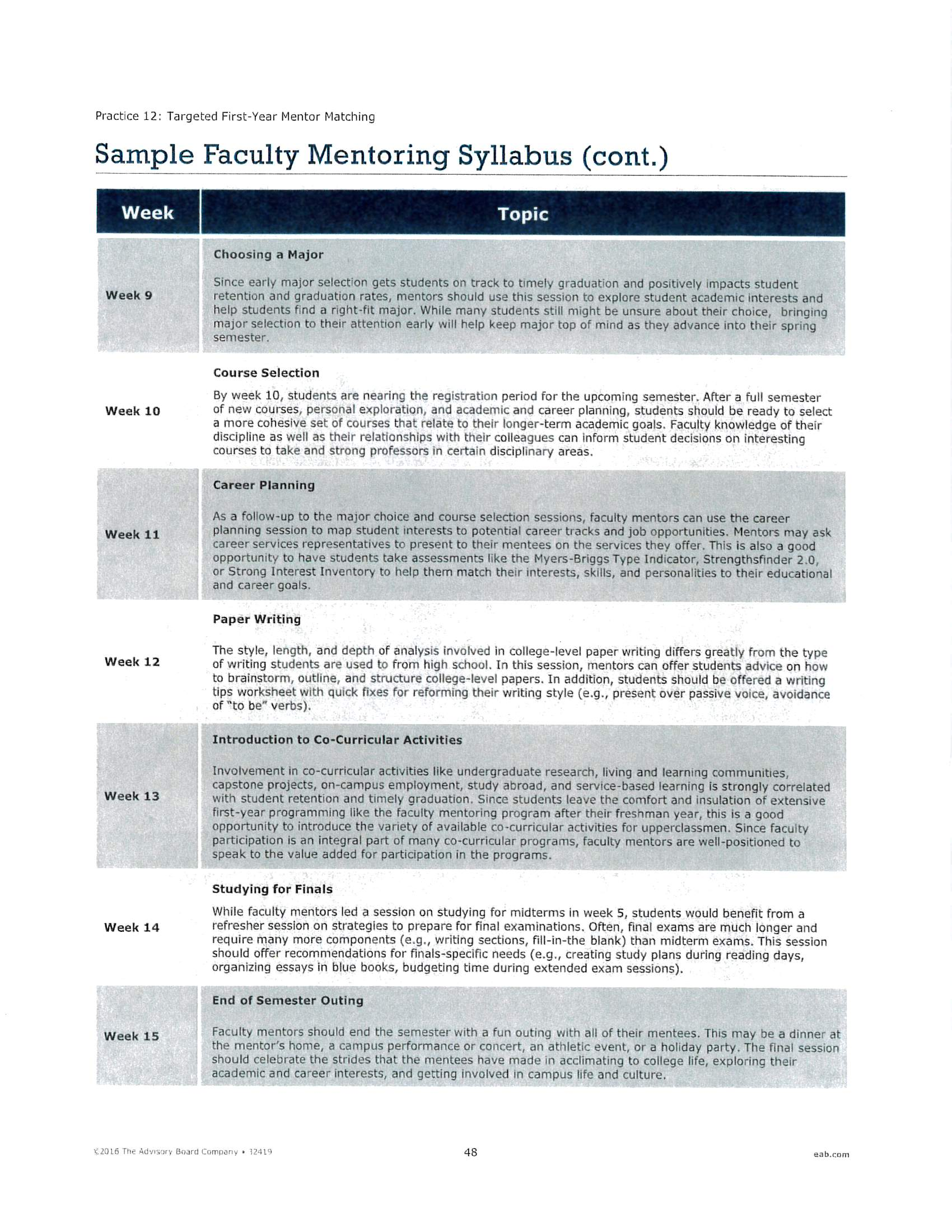 